LISTA DE ÚTILES KINDER 2022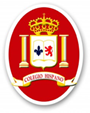 Para las distintas actividades del Programa de Estudios se sugiere utilizar los Cuadernos de Actividades Interactivas.  “Trazos y Letras 2”, Editorial Caligrafix (Última edición), “Lógica y Números 2”, Editorial Caligrafix (Última edición)(Se sugiere mochila sin ruedas, ya que dificulta los espacios en el interior del aula y se previenen accidentes).El día de ingreso al colegio cada niña o niño debe traer su caja organizadora MARCADA con su Nombre y Apellido. En su interior deben traer los siguientes materiales de la lista.- Cuaderno Universitario cuadro grande, forro naranjo.- Cuaderno Collage, forro amarillo.- Libro para colorear (acorde a la edad) - Caja de témpera, pincel y capa.- Lápices de cera.- Plumones. - Estuche con lápices de colores, pegamento en barra, sacapuntas, lápiz grafito, goma de borrar, tijeras, lápices de colores. ¡Bienvenidos al año escolar 2022!1Cuaderno Universitario cuadro grande, forro naranjo (PARA TAREAS).1Cuaderno Collage, Forro Amarillo.1Cuaderno Universitario Croquis, forro Rosado (Inglés)1Libro para colorear (acorde a la edad).2Block C-20.2Block H-10.100Hojas Blancas (tamaño oficio).1Caja de lápices de cera1Estuche 12 plumones tipo jumbo.2Caja de Plasticina 12 colores.1 Pincel paleta N° 12.3Carpetas plastificadas con acoclip (archivador) colores: rojo-verde-amarillo1Caja de témpera 12 colores.1Capa o delantal plástico con mangas, para proteger la ropa.1Carpeta de Cartulina de colores.1Carpeta de Goma Eva de colores.1Carpeta de Goma Eva Glitter (Brillante).1Paquete de Palos Helados color Natural.1Paquete de Palos de Helados de colores. 2Pliego de papel kraft.1Pliego de Goma Eva Grande (lisa), color________________________. 1Pliego de Goma Eva Grande Brillante, color ________________________.1Estuche marcado con su nombre.2Caja de lápices de colores largos de madera tipo jumbo (marcados, nombre completo).6 Lápices grafitos tipo jumbo.4Gomas de borrar.1 Tijera punta roma.1 Saca punta para lápiz tipo jumbo.4Pegamento en barra de 40 gr.1Cinta de embalaje, transparente.1Cinta de Masking Tape.4Masas tipo Play Doh  112 g (buena calidad).10Laminas de termo laminar (tamaño oficio).10 Platos de cartón 15 cm.10Platos de cartón 18 cm.10Vasos de plumavit.12 Cucharas de plástico. 1Caja plástica organizadora de 16 litros. (41x31,5x23 cm.).1Sobre de ojos locos (surtidos).10 Limpia pipas.1Paquete de pompones de colores surtidos.3Plumones de Pizarra color (uno rojo, negro, azul).1 Plumón Permanente.